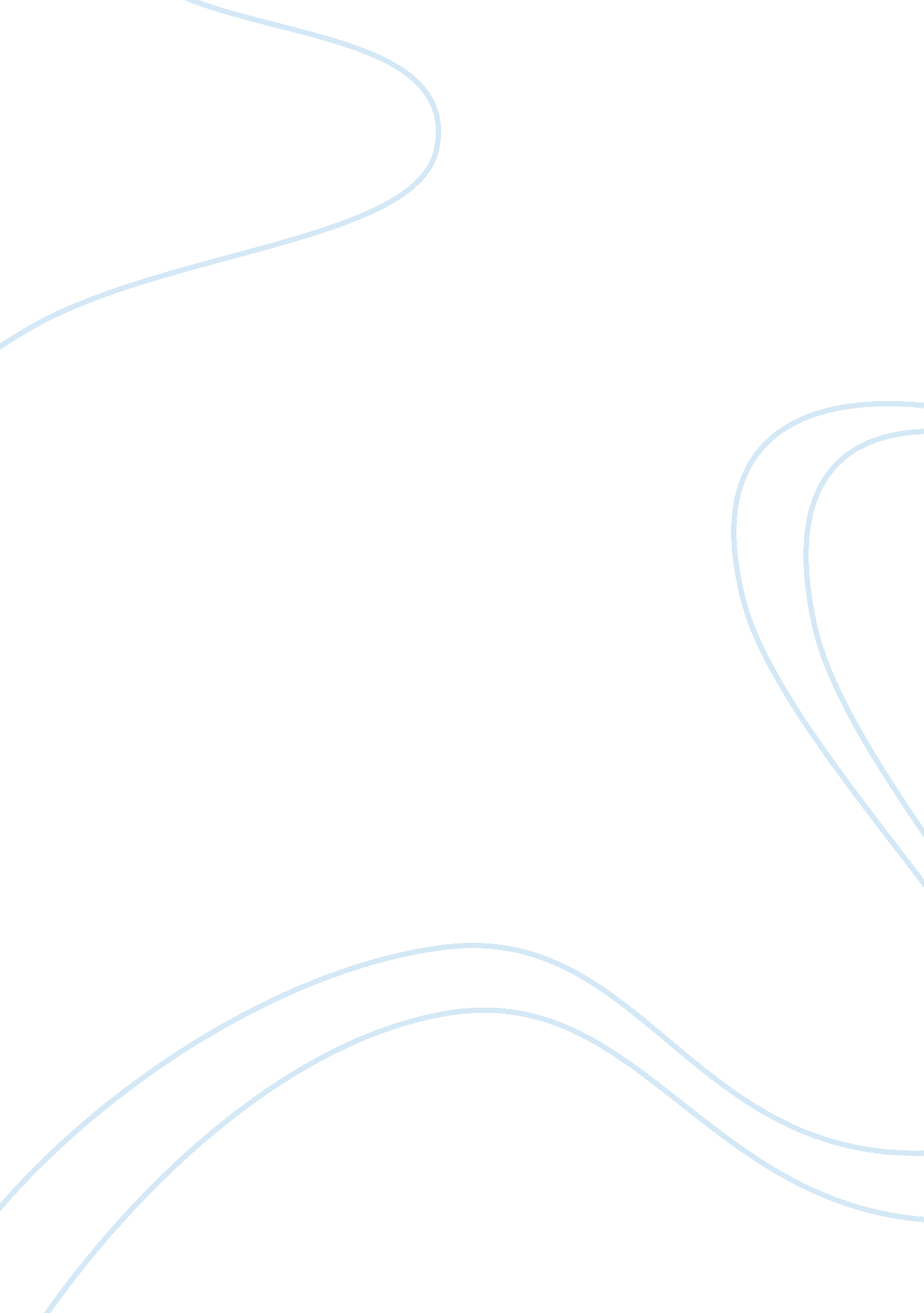 Ch.5 learning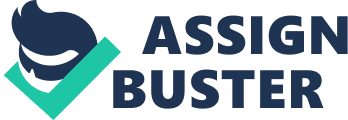 learningRelatively permanent change in behavior about by experience Nature vs. nurturenature- is genesnurture- human environment maturation habitutationdecreases in response to a stimulus Basics of classical conditioningIvan Pavlovbefore conditioningDuring conditioningAfter conditioning Jhon B. WatsonHuman behaviorex. ringing of the bell Little AlbertHuman behaviorex. extinctionounce when previously conditioned response decrease in frequency and diaper spontaneous recoveryReemergence of an extinguished condition Genrealization vs. Discrimination Stimulus Generalization Stimulus Discrimination Law of effect- ThorndikeResponses that lead to stratifying consequences are more likely to be repeated Skinner Box- B. F. Skinner ReinforcementProcess in which a stimulus increase the probability that preceding will be repeated. Reinforceany stimulus increased the probability that proceeding behavior will occur again. Make up term systemused in treatment of psychological disorders primary reinforcesstratifying biological need and words naturally regardless of a person previous experience. secondary reinforcesstimulus that become reinforcing because of its association with primary reinforce positive reinforcesstimulus added to the environment that brings about an increase in a proceeding response. Nagative Reinforces Punishmentstimulus that decrease the probability that a prior behavior will occur again Poistive Punishment Addition of somethingweakens a response through the application of an unpleasant Negative punishmentRemoval of somethingex. Pro and Cons Why reinforcement beats punishmentFormalized technique for promoting the frequency of desireable behaviors and decreasing the incident of unwanted ones Schedules of ReinforcementDifferent pattern of frequency and timing of reinforcement following desired behavior continuous scheduleReinforcing of a behavior every time it occurs Partial intermittent reinforcement scheduleReinforces of a behavior some but bot all the time variable Ratio Scheduleoccurs after varying number of responses rather than a fixed number. fixed interval scheduleProvides reinforcement for a response only after a fixed time period has elapsedex. overall rates of response relatively low Variable interval scheduletime between reinforcement varies around some average rather than being fixed. Fixed ratio scheduleReinforcement is given only a specific number of responses are made. Behavioral modificationformalized technique for promoting the frequency of desireable behaviors and decreasing the incidence of unwanted ones cognitive learning theorystudy of learning that focuses on the thought process that underlie learning latent learningNew behavior is not demonstration until some incentive is provided for displaying it. cognitive mapmental representation of special location and directions observational learninglearning by observing the behavior of another person or model Albert Bandurasocial cognitive approach psychologist use the term to refer to a relatively permanent change in behavior resulting from experiencelearning Who is associated with the study of classical conditioningIvan Pavlov what is a type of learning in which a neutral stimulus comes to elicit a response after being paired with a stimulus that would elict the same response naturallyclassical conditioning what are some examples of responses learned through classical conditioningexperimental foot steps occurs when a previously conditioned response decreases in frequency what the cs is presented in the abences of the UCSextinction operant conditioning most importantly involves forming assossications betweenmoderate behavior and consequences classical conditioning applies mostly to blank behaviorexisting operant conditioning is to blank new behaviornew The root of operant conditioning may be traces to blank early studies of hungry cats learning to escape from cagesThorndike Responses that lead to stratifying consequences are more likely to be repeated. This is the law ofeffect what is a skinner boxis a laboratory apparatus used to study animal and behavior Perhaps the most influential psychologist to study operant conditioning wasskinner The process by which a stimulus increases the like hood that a preceding behavior will be repeated is calledreinforcement Reinforces that satisfy biological need are called blank reinforcesprimary One reason Richard continues to work at his job is the check he receives every two weeks. Richard paycheck is blank reinforcepositive/ secondary negative reinforcementleads to increase in the probability of a behavior positive punishmentaddition of something/ weakens a response through application of an unpleasant schedules of reinforcementdifferent pattern of frequency and timing or reinforcement following desire behavior Bandura” s bobo doll experiment were intended to demonstrateobservational learning observational learning 